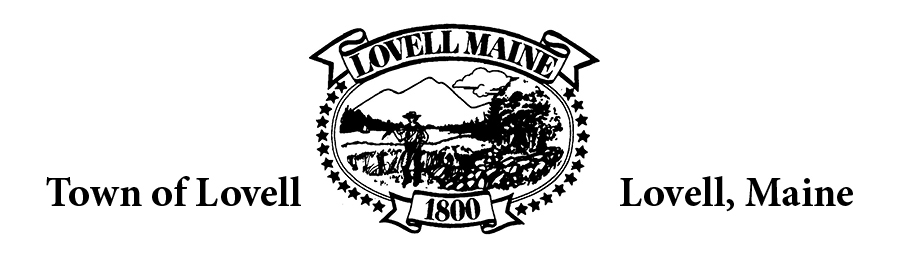 	1069 MAIN ST LOVELL, ME 04051	207-925-6272    FAX 207-925-1710Public NoticeLovell Planning BoardOrdinance Planning WorkshopsApril 20, 2022On April 20, 2022, at 7:00 PM, the Planning Board will be conducting a workshop to discuss Ordinance development and Land Use Tables. Additional workshop dates if required are, May 18, June 15, Sept.21, Oct. 19. Additional dates will be published if required.  Heinrich Wurm Chairperson